Antrag/Erklärung über die Übermittlung/Löschung personenbezogener Daten im Rahmen des Transfers von Geräten an andere wissenschaftliche EinrichtungenBitte füllen Sie den Antrag vollständig aus, unterschreiben den Antrag und senden diesen mit der Bitte um Überprüfung und Freigabe an das Referat V/4.2 IT-Einkauf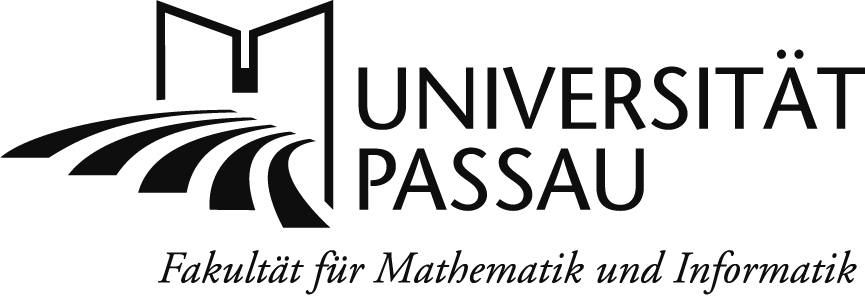 Absender:Im Rahmen meines Wechsels von der Universität Passau an ______________________________Name der Einrichtung beabsichtige ich die in der beigefügten Anlage genannten Geräte zu transferieren. Ich erkläre hiermit, dass sich auf den Geräten folgende Daten befinden: 	Forschungsdaten mit Personenbezug: Ich bitte in diesem Zusammenhang um Übermittlung folgender Daten an ______________________________Name der Einrichtung/Übermittlungsempfänger zur Fortführung des Forschungsvorhabens. Das Ersuchen des Übermittlungs-empfängers füge ich in der Anlage bei. 	Ich erkläre verbindlich, dass die Daten ausschließlich zu den bisherigen Forschungszwecken genutzt werden. Eine Verarbeitung oder Nutzung für andere Zwecke ist nur im Rahmen der datenschutzrechtlichen Vorschriften zulässig. mir bekannt ist, dass ein Verstoß gegen die datenschutzrechtlichen Vorschriften straf- und dienstrechtliche Folgen haben kann. Hinweis: Nähere Informationen zum datenschutzgerechten Umgang mit personenbezogenen Daten erhalten sie über den/die Datenschutzbeauftragte(n) des Übermittlungsempfängers.2.		Sonstige Daten mit Personenbezug:	Ich erkläre verbindlich, dass die auf den Geräten (eingebaute und externe Datenträger) gespeicherten personenbezogenen Daten ohne Forschungszusammenhang, z. B. Studierendendaten, vor dem Transfer an die andere wissenschaftliche Einrichtung datenschutzrechtskonform, d.h. in einer Weise, die eine Wiederherstellung dieser Daten ausschließt, zu löschen bzw. löschen zu lassen. Hinweis: Im Fall der Nutzung von Windows-Systemen können Sie sich bei Fragen hierzu gerne an das ZIM wenden. Bei Linux- oder Apple-Systemen müssen Sie selbst für eine datenschutzrechtskonforme Löschung der betreffenden Daten Sorge tragen oder sich an einen Dienstleister wenden. Bei mobilen Geräten müssen diese auf die Werkseinstellungen zurückgesetzt werden.3.	 Forschungs- oder sonstige Daten ohne Personenbezug:In diesem Fall ist aus datenschutzrechtlicher Sicht keine Löschung der Daten erforderlich. Begriffsbestimmungen: Personenbezogene Daten: Entsprechend der Legaldefinition handelt es sich bei personenbezogenen Daten um Einzelangaben über persönliche oder sachliche Verhältnisse einer bestimmten oder bestimmbaren natürlichen Person (Betroffener). Ein Personenbezug liegt also bereits dann vor, wenn anhand der auf den Geräten gespeicherten Daten ein Bezug zu einer jeweiligen Person hergestellt werden kann, d.h. diese direkt oder indirekt identifiziert werden kann. Dies kann insbesondere durch Zuordnung zu einer Kennummer oder zu einem oder mehreren spezifischen Elementen, die Ausdruck ihrer physischen, physiologischen, psychischen, wirtschaftlichen, kulturellen oder sozialen Identität sind, erfolgen.Forschungsdaten: Unter Forschungsdaten versteht man (digitale) Daten, die je nach Fachkontext Gegenstand eines Forschungsprozesses sind, während eines Forschungsprozesses entstehen oder das Ergebnis eines Forschungsprozesses darstellen. Hierzu zählen insbesondere Messdaten, Laborwerte, audiovisuelle Informationen, Texte, Surveydaten und Objekte aus Sammlungen oder Proben, die in der die in der wissenschaftlichen Arbeit entstehen, entwickelt oder ausgewertet werden.Beizufügende Anlagen: Aufstellung der zu transferierenden Geräte (s. Muster im Anhang) Ggf. Ersuchen des Übermittlungsempfängers, s. Nr. 1Bearbeitungsvermerke der Universität Passau
Antrag bei V/4.2 eingegangen am ___________Passau, den _________	________________________Ort, Datum	UnterschriftDatenschutzbeauftragteMit der Bitte um StellungnahmeStellungnahme der Datenschutzbeauftragten:Passau, den _________	________________________Ort, Datum	UnterschriftZIMMit der Bitte um Stellungnahme / KenntnisnahmeStellungnahme des ZIM:Passau, den _________	________________________Ort, Datum	UnterschriftV/4.2 IT-EinkaufVermerk:Der Antrag wird genehmigt nicht genehmigt mit folgenden Auflagen genehmigt:Passau, den _________	________________________Ort, Datum	UnterschriftÜbersicht der zu transferierenden GeräteEinrichtungVorname, NameTelefonArt und Umfang der personenbezogenen Daten (z. B Art der Forschungsdaten)Passau, den      Ort, DatumUnterschriftGerätebezeichnungForschungsdaten mit Personenbezug:Sonstige Daten mit Personenbezug:Forschungs- oder sonstige Daten ohne PersonenbezugMustergerätXXX